Pemanfaatan Serat Dan Tempurung Kelapa Sawit Sebagai Pengganti Bahan Penguat Pembuatan Plafon EternitOlehDWI KURNIAWAN SAPUTRASkripsiSebagai Salah Satu Syarat Untuk Mencapai GelarSARJANA TEKNIKPadaJurusan Teknik MesinFakultas Teknik Universitas Lampung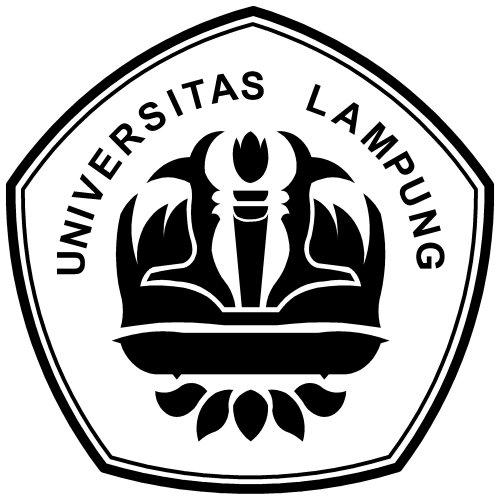 JURUSAN TEKNIK MESINFAKULTAS TEKNIKUNIVERSITAS LAMPUNG2013